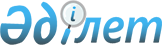 О создании Общественно-экспертного совета развития предпринимательства при Акиме города Алматы
					
			Утративший силу
			
			
		
					Решение Акима города Алматы от 31 мая 1999 г. N 490. Зарегистрировано Управлением юстиции г.Алматы 23 января 2001 г. за N 276. На основании письма Департамента юстиции города Алматы от 20 января 2005 года N 02-11/227 решение не подлежит государственной регистрации нормативных правовых актов, предусмотренной ст.38 Закона Республики Казахстан "О нормативных правовых актах" и применяется без нее. Утратило силу решением Акима города Алматы от 7 марта 2006 года N 33



     


 Сноска. Общественно-экспертный совет развития предпринимательства при Акиме города Алматы переименован в Комиссию по развитию малого предпринимательства при Акиме города Алматы - 


 решением 


 Акима г.Алматы от 25 мая 2001г. № 359.






 



      В соответствии с 
 Указом 
 Президента Республики Казахстан "О государственной программе развития и поддержки малого предпринимательства в Республике Казахстан на 1999-2000 годы" от 31 декабря 1998 г. № 4189 и в целях обеспечения гарантии деятельности общественных организаций по защите прав предпринимателей, необоснованного вмешательства в хозяйственную деятельность субъектов малого предпринимательства, а также оперативного выполнения принимаемых решений Аким города Алматы 




 



                                РЕШИЛ: 




 



      1. Внести в решение Акима г.Алматы № 1023 от 17 октября 1998 года "О мерах по активизации развития предпринимательства в городе Алматы" следующие изменения и дополнения: 



      - переименовать "Методический Совет по выработке рекомендаций по вопросам развития предпринимательства в городе Алматы" в "Общественно-экспертный совет развития предпринимательства при Акиме города Алматы"; 



      - пункты 2, 3, 4, 5 исключить. 



      2. Утвердить Положение об Общественно-экспертном совете (Приложение № 1).



      3. Утвердить состав Общественно-экспертного совета развития малого предпринимательства при Акиме города Алматы (Приложение № 2).



      4. Заседание общественно-экспертного совета проводить не реже 1 раза в месяц.



      5. Контроль за исполнением данного решения возложить на Первого заместителя Акима города Алматы Букенова К.А.

      

Аким города Алматы                           В.Храпунов


Приложение № 1



к решению Акима



города Алматы № 490



от 31 мая 1999г.



ПОЛОЖЕНИЕ






Об общественно-экспертном совете развития






предпринимательства при Акиме города Алматы




1. Общие положения


 



     1.1. Общественно-экспертный совет развития предпринимательства при Акиме города Алматы (далее - Общественно-экспертный совет) является органом, вырабатывающим предложения и рекомендации по вопросам развития предпринимательства в г.Алматы. 



      1.2. Состав Общественно-экспертного совета утверждается Акимом города Алматы. 



      1.3. Общественно-экспертный совет осуществляет свою деятельность в соответствии с 



Конституцией



 Республики Казахстан, законами Республики Казахстан, актами Президента и Правительства Республики Казахстан, решениями и распоряжениями Акима города Алматы, а также настоящим Положением. 




 



2. Основные задачи Общественно-экспертного совета





 



      Основными задачами Общественно-экспертного совета в сфере его деятельности являются: 



      2.1. Защита законных прав предпринимателей. 



      2.2. Поддержка конструктивных инициатив общественных объединений предпринимателей. 



      2.3. Пропаганда активной жизненной позиции каждого предпринимателя в создании экономически развитого государства и повышения благосостояния граждан республики. 



      2.4. Инициативная подготовка и общественная экспертиза проектов нормативно-правовых актов. 



      2.5. Содействие в разработке, координации и реализации целевых программ и проектов по поддержке и защите предпринимательства. 



      2.6. Выработка предложений и принятие мер по созданию благоприятных условий для развития предпринимательства. 



      2.7. Подготовка проектов по внесению изменений и дополнений в законодательные и нормативные акты, касающиеся развития предпринимательства.



      2.8. Обеспечение объективной информацией Акима и руководство города, касающейся развития предпринимательства.



      2.9. Обеспечение использования в полном объеме статуса Алматы - города свободного предпринимательства.


3. Функции Общественно-экспертного совета


     Общественно-экспертный совет в соответствии с возложенными на него задачами осуществляет следующие функции:



     3.1. вносит предложения по внесению дополнений и изменений в нормативно-правовые акты.



     3.2. осуществляет подготовку проектов Решений Акима города, способствующих всемерной поддержке и развитию предпринимательства. 



      3.3. вносит в соответствующие государственные органы предложения по совершенствованию системы налогообложения, изменению финансовой и кредитной политики с целью обеспечения поддержки предпринимательства. 



      3.4. осуществляет иные функции в соответствии с действующим законодательством Республики Казахстан. 




 



4. Полномочия Общественно-экспертного совета





 



      Общественно-экспертный совет при осуществлении своих функций и возложенных на него задач имеет право: 



      4.1. запрашивать и получать от соответствующих органов сведения необходимые для выполнения задач возложенных на Общественно-экспертный совет. 



      4.2. разрабатывать проекты нормативно-правовых актов, направленных на развитие предпринимательства. 



      4.3. вносить на рассмотрение Акима города вопросы и предложения по выработке мер по ним, проекты решений касающихся вопросов развития и поддержки предпринимательства.


5. Регламент работы Общественно-экспертного совета


     5.1. Рассмотрение документов и выработка решений производится на заседаниях Общественно-экспертного совета.



     5.2. Заседания Общественно-экспертного совета проводятся один раз в месяц.



     5.3. На заседании Общественно-экспертного совета утверждается план и график рассмотрения вопросов.



     5.4. Материалы подлежащие рассмотрению на заседание Общественно-экспертного совета подготавливаются членами Общественно-экспертного совета, Департаментом малого бизнеса и предпринимательскими общественными организациями. 

      

Секретарь коллегии                       К.Тажиева


ПРИЛОЖЕНИЕ № 2



к решению Акима



города Алматы № 490



от 31 мая 1999г.


Состав Общественно-экспертного совета




развития предпринимательства


1. Храпунов В.В.    - председатель, Аким города Алматы

2. Букенов К.А.     - заместитель председателя, Первый заместитель



                      Акима г.Алматы

3. Байболова Ш.С.   - директор ОФ "Фонда формирования налоговой



                      культуры"

4. Бессонов Е.      - директор ТОО "Фолдинг спейс"

5. Дукенбаев Е.О.   - заместитель Директора Департамента малого



                      бизнеса 

6. Ермаков В.А.     - директор ТОО "Секрет+сервис"

7. Кайсенов Ж.М.    - общественный советник по развитию



                      предпринимательства

8. Кравченко И.М.   - генеральный директор СП "Беккер и К"

9. Отыншиев А.Б.    - общественный советник по развитию



                      предпринимательства

10. Палташева М.Т.  - исполнительный директор Алматинской



                      ассоциации предпринимателей 

11. Толибаев М.Е.   - президент ассоциации добросовестных 



                      производителей-импортеров

12. Туржанов С.А.   - Директор Департамента малого бизнеса г.Алматы

13. Туматов К.      - председатель общественного комитета



                      предприятий



                      швейного производства

14. Югай В.А.       - депутат Алматинского городского Маслихата



                      1-го созыва

15. Тампиев М.      - общественный советник по развитию



                      предпринимательства 

					© 2012. РГП на ПХВ «Институт законодательства и правовой информации Республики Казахстан» Министерства юстиции Республики Казахстан
				